Welcome to i3 Detroit!As a community-run organization, we place a lot of trust in each other, and we all help keep things running around here. There’s a lot to learn, and this page is meant as a guide. Hang on to it.Here are some very knowledgeable members who would love to help you get started. Call or email any of us with questions. We were all new, once…Nate Bezanson, 248-379-3614, myself@telcodata.usMaddy Winans, 248-821-0798, madalyn.winans@gmail.com Matt Oehrlein, 651-261-9747, matt@i3detroit.comYour mentor, see other side of this page…As a new member:Please accept all the Google Groups invitations in your email – this is our primary communication method. If you didn’t get them, email contact@i3detroit.com! (Check your spam box…)Go to http://groups.google.com/group/i3detroit and post a “Hi I’m new” message. If you’re unable to log in, get in touch with your mentor, or email contact@i3detroit.com.If you don’t know how to use a tool, feel free to post to the group above, asking to learn. Someone will be happy to set up a time to teach you, but you have to ask! Be bold!There’s a box of T-shirts under the front counter. Want one? Slip ten bucks in an envelope, write “T-shirt” on it, and slip it into the dues drop-box. (The cup in the fridge can usually make change.)There’s a tremendous amount of information collected in the Wiki. Find it at http://www.i3detroit.com/wi  Try searching for the name of any tool, for instance. If you see something that needs fixing, bring it up and help fix it. If you see someone doing something unsafe, speak up and help them do it safely. If you need help, ask for it.You have the same rights and responsibilities as every other member, new or “seasoned”.Some of those rights:Give tours, interviews, and stuff. Use every tool you’ve been checked out on. Check with the owner, listed on the wiki.Get involved at meetings and via email, and help shape the community.Host guests, hold events, and share your own interests with the group.Have your projects featured on the i3detroit.com front page blog. Ask how!Some of those responsibilities:Take out the trash when it’s full. You’re now one of dozens of part-time janitors!Uphold the group’s spirit and image, especially on i3detroit-public.Help your fellow members keep after our various messes.Make sure every guest signs a waiver and gets signed in by a member, perhaps you.If you just took the last copy of this page, find the original on the wiki and print more.When talking about i3 Detroit, remember to say “we”. You’re one of us now, welcome!i3 Detroit Keyholder Responsibilities v2.8(Treat this as a learn-the-community scavenger hunt.)Every member may host _________ in the space.Guests must complete a __________ on their first visit.Guests must sign in on the _________________ every time they visit.Members should check each guest’s name against the list of ___________ _____________, and follow the posted procedure.Members are responsible for making sure their guests follow the ___________ and __________ __________.Bylaws and standing rules are located ___ ____ ____________.Any member who wishes to, may invite guests by throwing  the ______________, located ________________________.If you’re the second?-to-last person in the space, check that the remaining individuals are __________ (by asking to see their keyfob).When leaving, each member should _________ ____ after themselves and let the remaining members know they’re leaving. (Also, figure out whether to leave the twitterbot on.)If you’re the last one out, follow the ___________________ located _________________.Most tools in the space are owned by ___________________.In case of tool damage, or simply questions, post to ________________________.Information about tools may be found, or should be put, ____ _____ ____________.Trash cans should be emptied by __________________.New trash bags are kept in the ________ _______________.We recycle through SOCRRA. Recycling guidelines are on __________________.The recycling bin goes out _______________ night.Sweeping, vacuuming, and mopping should be done by ____________________.Personal items brought into the space should be ___________________.Large objects/projects should have a _______________________ completed for them.Member storage is restricted to one ______________________ per dues-paying member.Items in member storage must be ___________________ with name and contact info.Items in member storage must not protrude into the aisle, lest the __________ hit them.Items in the space are available for everyone to use, unless they’re in _________ ___________ or have a completed ___________ __________ attached.When cleaning up, if you don’t know where something goes, contact the _____________ ______________ or post to ________________.The front hallway is a __________ __________ and must always be kept clear.Mentor assigned:    _________________________________  phone ________________Mentor’s email:       ________________________________________________________First followup contact date: ______________   Second contact date: ________________Name of new member: ______________________________  phone ________________New member’s email:   _____________________________________________________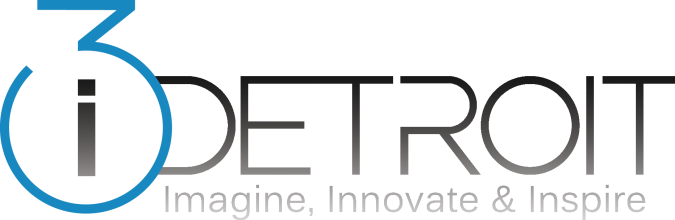 New Member Registration FormName:Date:Address:City:Zip Code:	Phone:Email:Desired Username (optional):	Emergency Contact:Emergency Phone:Choose a Membership PlanChoose a Membership PlanTypePriceFull MemberCrafter/Coder$89.00/mo$39.00/moi3 Detroit Agreement & Waiver InformationBy becoming a Member of i3 Detroit, you are agreeing to follow and live by the i3 Detroit By‐Laws that are posted on our wiki. If you choose not to follow our By‐laws, you will be asked to leave the community. You also agree to pay your membership dues by the first of each month. If dues are over 30 days past due you will be asked to turn in your key and you will forfeit your membership with i3 Detroit. As a Member you are not allowed to make copies of your Key to the space and you agree not to loan or give your key to another individual. You are responsible to return your numbered Key back to i3 Detroit if you desire to no longer be a Member.As a Member of i3 Detroit you are agreeing that in the event of being injured or harmed from tool usage, carelessness, or any other unforeseen reason you will not and cannot hold i3 Detroit Incorporated or any other member responsible. You are agreeing to waive your legal rights or personal actions against i3 Detroit or its Members. As a Member you have chosen to act as an individual and accept all responsibilities for any possible accidents, injury, or wrongful doing.i3 Detroit has the right to modify or change this Agreement at any time!Member Signature:Date:For Internal Use Only For Internal Use Only For Internal Use Only v2.8v2.8InitialEmergency contact info complete.Emergency contact info complete.InitialProrated initial dues. Start date:____________ Amount due:____________Prorated initial dues. Start date:____________ Amount due:____________InitialInitial dues paid in full. Circle one: Cash / Check / AmazonInitial dues paid in full. Circle one: Cash / Check / AmazonInitialKey deposit ( $5 ) paid in full.Key deposit ( $5 ) paid in full.InitialKey assigned. Serial:____________________ Slot:____________Key assigned. Serial:____________________ Slot:____________InitialAdded to public and members-only mailing list.Added to public and members-only mailing list.InitialOrientation walkthrough and keyholder worksheet completed.Orientation walkthrough and keyholder worksheet completed.InitialWiki account created ([   ]opted out)Wiki account created ([   ]opted out)InitialAdded to CRM.Added to CRM.InitialMentor assigned and mentor info emailed to new member.Mentor assigned and mentor info emailed to new member.InitialLogged into mailing list, made first post.Logged into mailing list, made first post.All above must be completed before leaving, please contact board@i3detroit.com in case of problems.All above must be completed before leaving, please contact board@i3detroit.com in case of problems.All above must be completed before leaving, please contact board@i3detroit.com in case of problems.All above must be completed before leaving, please contact board@i3detroit.com in case of problems.All above must be completed before leaving, please contact board@i3detroit.com in case of problems.Certified by:Certified by:i3 Detroit Officer’s signature i3 Detroit Officer’s signature (print name of officer)                    Date